Faglig råd for helse- og oppvekstfagInnkalling rådsmøte 1/20 i Faglig råd for helse- og oppvekstfag 23.01 2020 i Utdanningsdirektoratet, møterom Peta, 3. etasje, UdirDokumentet er elektronisk godkjent av rådets leder og nestlederSak 01/20: Godkjenning av møteinnkalling og saker til eventuelt ved Tonje ThorbjørnsenSak 02/20: Skifte av leder og nestleder i FRHO ved Tonje Thorbjørnsen og Eli Sogn 		       IversenSak 03/20: Møte mellom Udir og SRY 10.01.20 og status og prosess læreplanarbeidet Vg2 og Vg3 ved Bjørg TronsliSak 04/20: Vg1-læreplanen og forslag til prosess for FRHO vg2 og Vg3 Sak 05/20: Oppdrag faglige råd til rapport fag- og svenneprøven «sluttvurdering det bør investeres i» ved UdirSak 06/20: Oppdrag faglige råd- små fag- og kompetansesentre ved Udir (vedlegg)Sak 07/20: Diverse orienteringer ved alleSak 08/20: EventueltSakslisteSak 1/20: Godkjenning av møteinnkalling og saker til eventuelt ved Tonje Thorbjørnsen 9.30-9.40Sak 2/20: Skifte av leder og nestleder i FRHO. Ny leder konstitueres ved Tonje Thorbjørnsen og Eli Sogn Iversen 9.40-10Retningslinjene for samarbeidet SRY, faglig råd og Udir sier leder og nestleder skal bytte verv etter halvgått oppnevningsperiodeForslag til vedtak: Rådet konstituerer ny leder Eli Sogn Iversen som sitter ut oppnevningsperioden. Nåværende leder Tonje Thorbjørnsen går inn som nestleder for resten av oppnevningsperioden.  Sak 3/20: Møte mellom KD og SRY 10.1 og status og prosess læreplanarbeidet Vg2 og Vg3 ved Bjørg Tronsli, Udir10.00-11.00 Sak 4/20: Vg1-læreplanen og forslag til prosess for FRHO Vg2 og Vg3 ved Anne Yun RyghAnne Yun Rygh orienterer om Vg1-planen. Anne presenterer AUs forslag til prosess for rådet Vg2 og Vg311.00-11.40 Diskusjonen avgjør vedtak. Lunsj: 11.40-12:15Sak 05/20: Om innvandringsbakgrunn og læreplass ved Udir (se vedlegg)12.15-12.40Utdanningsdirektoratet har sett nærmere på sammenhengen mellom innvandrerbakgrunn og søkernes sjanse for å få læreplass. 5. desember publiserte vi notatet Hvilken betydning har innvandrerbakgrunn for sjansene for å få læreplass?.  Vi ønsker å utfordre dere til å ta diskusjonen videre i egne fagmiljøer, og til å komme med forslag til hva som kan gjøres videre. Vedlagt finner dere et kort brev som grunnlag for en rådsmøtesak. Selve statistikknotatet er publisert på våre nettsider udir.no/statistikk. Diskusjonen avgjør vedtak. Sak 06/20: Oppdrag faglige råd om små fag og kompetansesentre (vedlegg)12.40-13.10I Tildelingsbrev til Utdanningsdirektoratet for 2020 har direktoratet fått i oppdrag å se nærmere på organisering av arbeidet med små fag. Oppdraget har kort frist - 1. mars 2020.Det er en gjennomgående problemstilling at tilbudsstrukturen har mange små fag med få deltakere, men som det likevel er et behov for å opprettholde. De fleste utdanningsprogrammene har slike fag. Det kan være ulike behov og utfordringer knyttet til disse fagene, og flere faglige råd har ønsket at det opprettes egne regionale fag-/kompetansesentra for å ivareta dem.  Kunnskapsdepartementet har bedt Utdanningsdirektoratet om å kartlegge problemstillinger knyttet til små fag og kompetansesentre, og komme med forslag til modeller som kan ivareta fagene. I den anledning ber vi de faglige rådene svare på noen spørsmål, og har laget et spørreskjema dere kan levere svarene gjennom.    Siden flere faglige råd har vært opptatt av dette temaet i mange år, vil vi gjerne at dere bygger videre på dette, og eventuelt begrunner endringer i synspunkt. Les og svar på undersøkelsen her: https://hoering.udir.no/Hoering/900 Frist: innen 4. februar 2020.Benstrekk: 13.10-13:20 Sak 06/20: Orienteringer og diskusjonssaker ved alle(1320-1500) - Ambulansearbeider-saken ved Tonje Thorbjørnsen- Yrkesfaglig fordypning på Vg3 yrkeskompetansefag (vedlegg) ved Udir
- NOU 2019:23 Ny Opplæringslov 
Opplæringslovutvalget la fram rapport NOU 2019:23 Ny Opplæringslov 13.12.19. (Se vedlegg) Dokumentet kan leses her: https://www.regjeringen.no/no/dokumenter/nou-2019-23/id2682434/- NOU 2019:25 «med rett til å mestre» Liedutvalget har lagt fram rapport NOU 2019/25 med rett til å mestre. Dokumentet kan lastes ned her: https://www.regjeringen.no/contentassets/2c79526bf80444b7ba90d1f22e52530b/no/pdfs/nou201920190025000dddpdfs.pdf- Fremtidig helsefagarbeiderbemanning i Helse Bergen (se vedlegg) ved Tonje- Udir har sendt ut høring om eksamen og prøver, se: https://www.udir.no/eksamen-og-prover/eksamen/horing-om-endring-i-bestemmelser-om-vurdering-eksamen-og-eksamensordninger-i-lareplanene/- sharepoint for FRHO ved FrideSak 08/20: Eventuelt (15.00-15.30)Vår saksbehandler: Faglig råd helse- og oppvekstfag 
E-post: fta@udir.no Tlf sentralbord: 23 30 12 00Vår saksbehandler: Faglig råd helse- og oppvekstfag 
E-post: fta@udir.no Tlf sentralbord: 23 30 12 00Vår saksbehandler: Faglig råd helse- og oppvekstfag 
E-post: fta@udir.no Tlf sentralbord: 23 30 12 00Vår dato:16.01.2020Vår referanse:2020/114Vår dato:16.01.2020Vår referanse:2020/114Deres dato:Deres referanse: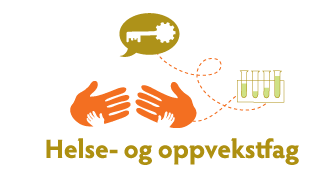 Fra arbeidstakersidenFra arbeidsgiversidenTonje Thorbjørnsen, FagforbundetEinar Hanisch, YSHelge Sporsheim, FagforbundetIngri Bjørnevik, Fagforbundet Olaug Vibe, Virke Eli Sogn Iversen, KS Rune Midtlyng, KSOlav Østebø, SpekterPedagogisk personellKS og EOAnne Yun Rygh, UtdanningsforbundetKristin Vik (vara) Utdanningsforbundet for Andrew Cornell, Utdanningsforbundet
Anne Lise Solbakk, Skolenes Landsforbund Kasper Tøstiengen, KSCathrine Utne Pettersen, KSTor Ole Bjerkan, EOObservatørMeldt forfall UtdanningsdirektoratetEinar Hanisch, YS, Bjørn Harald Iversen, YS Fride BurtonMøtelederTonje ThorbjørnsenReferentFride Burton23.01.2019Kl. 09:3023.01.2019Kl: 15:30Total tid 6 tVennlig hilsenTonje ThorbjørnsenEli Sogn IversenLederNestleder